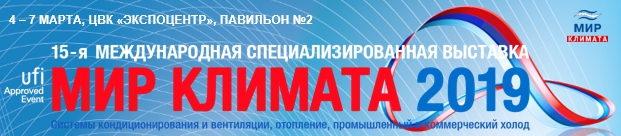 Выставка «МИР КЛИМАТА-2019» – эффективные бизнес-контакты и драйвер развития климатической и холодильной отрасли.С 4 по 7 марта в ЦВК «Экспоцентр» (Павильон №2) прошла 15-я Международная специализированная выставка «МИР КЛИМАТА-2019» - крупнейшее выставочное мероприятие России и Восточной Европы в HVAC&R, которое объединяет лидеров индустрии для делового общения и демонстрации передовых разработок в области производства и внедрения систем кондиционирования, вентиляции, отопления, промышленного и коммерческого холода. Выставка организована компанией «Евроэкспо» совместно с Ассоциацией Предприятий Индустрии Климата (АПИК) под патронатом Торгово-промышленной палаты РФ (ТПП РФ) и при официальной поддержке Российского союза промышленников и предпринимателей (РСПП). Проект «МИР КЛИМАТА», входящий в число крупнейших мировых отраслевых выставочных брендов, заслуженно отмечен знаками Всемирной ассоциации выставочной индустрии (UFI) и Российского союза выставок и ярмарок (РСВЯ). . Среди партнеров мероприятия – ведущие отраслевые союзы, ассоциации и объединения:Саморегулируемые организации: «Союз проектировщиков инженерных систем зданий и сооружений» (СРО Союз «ИСЗС – Проект») и «Союз монтажников инженерных систем зданий и сооружений» (СРО Союз «ИСЗС – Монтаж»);Ассоциация «АВОК СЕВЕРО-ЗАПАД»;Российский союз предприятий холодильной промышленности (РОССОЮЗХОЛОДПРОМ);Некоммерческое партнерство инженеров «АВОК» МоскваНациональное объединение изыскателей и проектировщиков (НОПРИЗ);Национальное объединение организаций в области энергосбережения и повышения энергетической эффективности (НП НОЭ); Национальное объединение строителей (НОСТРОЙ).Официальный спонсор регистрации выставки «МИР КЛИМАТА - 2019» - ROYAL Clima.На церемонии официального открытия выставки «МИР КЛИМАТА - 2019» управляющий делами ТПП РФ Быков В. А. обратил внимание участников и гостей выставки, что «…патронат ТПП предоставляется только значимым отраслевым мероприятиям, и то, что выставка «МИР КЛИМАТА» проходит под патронатом ТПП РФ, подчеркивает как значение климатической отрасли в экономике страны в целом, так и данного мероприятия на отраслевом рынке…».Исполнительный директор соорганизатора выставки - АПИК - Кузин Д. Л. сказал: «…выставка с каждым годом прирастает в качественном плане, в первую очередь производителями и компаниями холодильного сектора…». Также он отметил, что «..Деловая программа в этом году является самой содержательной и представительной за все время проведения выставки «МИР КЛИМАТА»…»Успехов в работе всем гостям и участникам выставки также пожелали председатель Российского союза холодильной промышленности, академик Международной академии холода, почетный машиностроитель Российской Федерации Дубровин Ю. Н. и Президент Союза турецких экспортеров в сфере HVAC&R (ISIB) Mr. Mehmet Sanal (Мехмед Шаналь) .Директор компании «БРИЗ - Климатические системы» - авторизованного дистрибьютора оборудования ROYAL Clima в России - спонсора регистрации выставки «МИР КЛИМАТА – 2019» - Степанов А. Г. подчеркнул, что «…с каждым годом здесь помимо дилеров иностранного оборудования можно все больше видеть производственные компании из России, демонстрирующие конкурентоспособное оборудование…».За время работы выставку посетили 22615 специалистов индустрии практически изо всех регионов России, а также стран ближнего и дальнего зарубежья. На площади свыше 17 000 кв. м. разместились экспозиции более 250 зарубежных и российских производителей и поставщиков климатического и холодильного оборудования из 24 стран мира. Все дни работы выставки на стендах участников шли продуктивные деловые переговоры, в залах семинаров – содержательные дискуссии.Оборудование известных мировых брендов: Aereco S.A., Aldes, Aspen Pumps, Bitzer, Buhler AHS, Phoenix Contact, Carel Industries, Condair, Сastel, Climatlife, Dahatsu, Danfoss, ebm-papst,  Gree, Cooper&Hunter, Nobo, Offenwanger, Olab, Olefini, Ouman, Rovex, Sauermann Group, Siemens, Soler& Palau, Toshiba, Ziehl-Abegg и др. можно было увидеть как на стендах официальных представительств их производителей, так и в экспозициях российских дистрибьюторов.Среди наиболее известных отечественных производителей в выставке приняли участие: Dantex Group, «АерГрупп», «Аэрдин», ГК «АЯК», «Благовест-С+», «БРИЗ -Климатические системы», «ВЕЗА», «Вентарт Групп», «ВКТехнология», «Завод ВЕНТИЛЯТОР», «Фабрика Вентиляции «ГалВент», «Евроклимат», «Империи Климата», «ИНВЕНТ», ПО «КЛИМАТВЕНТМАШ», НПТ «Климатика», «МАРКОН-ХОЛОД», «МОРЕНА», «НЕД-центр», «Неватом», «РМ ВЕНТ», «ПРОМЫШЛЕННЫЕ ХОЛОДИЛЬНЫЕ СИСТЕМЫ», ГК «РОВЕН», «Русский Промышленный Холод», «CoвПлим», НПО «Тепломаш», ГК «Термокул», «Тэсто Рус», «Хиконикс».За последние годы выставка стала качественно заметно меняться. Увеличение в экспозиции числа производственных компаний позволяет профессиональным посетителям выставки не только первыми знакомиться с новыми технологичными решениями индустрии, но и в процессе переговоров и обмена мнениями задавать вектор развития в том секторе отрасли, который наиболее востребован у заказчиков.Будинов Михаил, директор по развитию департамента инжиниринга, НПТ «Климатика» (Wheil): «Выставка позволяет общаться со специалистами рынка и разных отраслей экономики, выясняя их запросы, и в дальнейшем развивать именно те направления в оборудовании, которые сейчас востребованы на рынке».Многие участники отметили постоянно растущий профессионализм посетителей «МИР КЛИМАТА - 2019». По мнению Ирины Бернштейн, директора по развитию бизнеса в России, Казахстане и Белоруссии компании Condair: «Гораздо меньше стало посредников, гораздо больше - производителей и потребителей, которые очень хорошо разбираются в том или ином продукте и различных технологиях. Также заметно увеличение среди посетителей доли специалистов-технологов высшего звена. Если раньше это было много монтажников, то сейчас - это главные инженеры, технологи серьезнейших сложнейших производств».Деловая программа выставки, организованная Ассоциациями АПИК, АВОК, АВОК Северо-Запад и Россоюзхолодпром, при поддержке других отраслевых союзов и организаций включала 18 мероприятий, которые посетили более 1500 участников. Доклады по самым актуальным вопросом, стоящим в настоящее время перед специалистами отрасли, сделали 110 спикеров, а в рамках Школы Молодых ученых свои проекты представили 62 студента и аспиранта ведущих профильных вузов страны.Доклады и дискуссии разных форматов вызвали интерес у различных специалистов как внутри самой отрасли, так и из отраслей экономики, являющихся заказчиками климатического и холодильного оборудования для собственных нужд.XVI Конгресс «ЭНЕРГОЭФФЕКТИВНОСТЬ. XXI ВЕК. Инженерные методы снижения энергопотребления», подготовленный Ассоциацией АВОК Северо-Запад, в рамках  Пленарной сессии «Энергоэффективность при реализации нацпроектов: нормативное регулирование, технологическое обеспечение и международный опыт» рассмотрел вопросы практического применение прорывных инновационных энергоэффективных технологий в жилищном строительстве. потенциал развития энергосберегающих технологий для городской среды, применение инновационных и энергоэффективных технологий при реновации жилищного фонда в РФ, а также другие важные вопросы повышении энергетической эффективности различных отраслей российской экономики.На заседаниях секции «Способы снижения энергопотребления системами отопления, вентиляции и кондиционирования» и «Строительная теплофизика: соответствие зданий требованиям энергетической эффективности» ведущие специалисты отраслевой науки и бизнеса поделились своим опытом по производству и внедрению энергоэффективного оборудования в различных отраслях экономики, а также обменялись мнениями по широкому спектру экономических, нормативно-правовых, технологических тем, а также подняли ряд острых вопросов региональной специфики использования разных видов энергоэффективных решений.Раздел деловой программы, организованной Россоюзхолодпромом под общим названием «Импортозамещение: тенденции, перспективы, истории успеха», собрал на своих заседаниях и дискуссионных площадках представителей власти и бизнеса. Состояние импортозамещения в области производства основного холодильного оборудования и рабочих веществ, локализации в России передовых технологий  в области промышленного климата, реализация отраслевой программы импортозамещения на примере различных отечественных предприятий не просто позитивно воспринималась аудиторией. Ряд обсуждаемых вопросов стали хорошим стимулом для концентрации внимания присутствующих представителей власти на вопросах реальной загрузки российского производителя заказами, которые могут быть выполнены на территории Российской Федерации силами российского бизнеса в сроки и с качеством, ничем не уступающем зарубежным конкурентам.По словам Председателя Российского союза предприятий холодильной промышленности, Академика Международной академии холода, почетного машиностроителя Российской Федерации Дубровина Ю.Н. «Все больше появляется российских предприятий, научившихся за последние годы создавать совершенно конкурентоспособное оборудование с различной на сегодняшний день локализацией импортных комплектующих, и теперь они все более уверенно становятся конкурентами для иностранных компаний на нашем рынке.Мы хотим загрузить наших производителей работой. Мы конкурентоспособны. На любых открытых торгах и тендерах мы готовы показать умение холодильной отрасли нашей страны на сегодняшний день.» В рамках мероприятий деловой программы, организованной АВОК, прошел ряд конференций по обеспечению требуемого микроклимата помещений различного функционального назначения - лечебных учреждений и торгово-развлекательного комплекса, в том числе продуктового гипермаркета, торговой галереи и досугово-развлекательного центра, ресторана и горячего цеха, подземного паркинга. В рамках отдельного мероприятия обсуждались вопросы цифрового моделирования инженерных систем и направление развития BIM-технологий в России.ОТЗЫВЫ УЧАСТНИКОВ О ВЫСТАВКЕ «МИР КЛИМАТА - 2019»Антон Вайс, Генеральный директор компании «Вент Машина».Специалисты рынка приезжают сюда, так как именно здесь они могут встретиться не только с производителями и поставщиками, но и просто с партнерами. Это такое событие, когда люди уже настроены приехать на встречу, посмотреть новое оборудование, пообщаться по бизнесу, обсудить вопросы. Это такой период, который помогает решить очень важные вопросы, которые накапливаются в течение года. Это очень полезная для нас выставка, она для нашего бизнеса просто необходима. Владимир Халфин, Заместитель генерального директора компании «НЕД-центр». Выставка – это демонстрация всего самого лучшего. Проходя по залам выставки, я отметил для себя очень много интересных тенденций и увидел то качество, с которым наши компании - лидеры рынка производят это оборудование. Важно, чтобы все российские производители ровнялись друг на друга, чтобы общий уровень производимого в России оборудования постоянно улучшался. Ирина Бернштейн, директор по развитию бизнеса в России, Казахстане и Белоруссии компании Condair.Мы выставляемся уже 6-ой раз на выставке «МИР КЛИМАТА». Конечно, это наша профессиональная выставка. Рынок качественно растет с точки зрения клиентов на наше оборудование, и выставка тому - хорошая иллюстрация. У нас на выставке запланирован ряд встреч, о которых несколько лет назад можно было только мечтать. Безусловно, выставка – это очень удобная платформа для общения со всеми клиентами. Такой резонанс, такой быстрый результат от проведенных встреч и переговоров можно получить только на выставке. В России для эффективных бизнес-контактов пока работают только выставки.Алексей Смирнов, технический директор представительства Soler&Palau (ПП Благовест-С+)Наша работа на выставке начинается с презентации двух мировых новинок на нашем стенде. Это принципиально новые продукты. Это настоящая мировая премьера, которой не показывали еще в Европе. Андрей Нарица, директор компании «Оуман»Каждый год на выставке мы встречаемся с новыми клиентами. Круг наших бизнес-контактов здесь постоянно расширяется. У нас становится больше клиентов, больше заинтересованных партнеров. И пользу от участия в этой выставке мы видим для себя не только в расширении базы контактов, но также можем оценить свой профессиональный уровень относительно других участников выставки. Это площадка для обмена мнениями, обмена достижениями. Важной отличительной чертой этой выставки является то, что к нам стали подходить студенты, преподаватели вузов. Они интересуются технической документацией, вникают в современную технику, изучают ее. Это очень положительный момент для развития отрасли.Ждем Вас на 16-й Международной специализированной выставке «МИР КЛИМАТА - 2020», которая пройдет в ЦВК «Экспоцентр» с 10 по 13 марта 2020 года!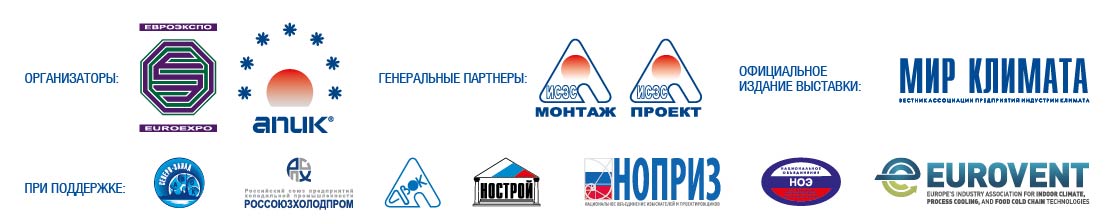 